Gjennom klimaplanprosessen er det allerede kommet inn en rekke gode forslag. Disse oppdaterer vi løpende her:  Regional plan for klima og energi i Østfold (2019-2030)Høringsdokument Regional plan for klima og energi i Østfold (2019-2030)Høringsdokument Skjema for høringsinnspillRegional plan for klima og energi i Østfold er nå på høring. Denne planen skal hjelpe oss med å redusere klimagassutslippene i fylket og få en raskere omlegging til fornybar energi. Har du noen innspill til hva som kan forbedres i planen? Skriv dem inn i skjemaet under på [lenke her] eller send dem til oss på epost eller post. For å gjennomføre planen skal det utarbeides årlige klimabudsjett. Her skal strategier og tiltak konkretiseres nærmere. Hvis du har ideer til gode tiltak, eller innspill til hva slags strategier og tiltak som bør prioriteres i arbeidet med klimabudsjett, ber vi om at disse spilles inn nederst på siden.Frist for høringsinnspill: 10. september 2019Skjema for høringsinnspillRegional plan for klima og energi i Østfold er nå på høring. Denne planen skal hjelpe oss med å redusere klimagassutslippene i fylket og få en raskere omlegging til fornybar energi. Har du noen innspill til hva som kan forbedres i planen? Skriv dem inn i skjemaet under på [lenke her] eller send dem til oss på epost eller post. For å gjennomføre planen skal det utarbeides årlige klimabudsjett. Her skal strategier og tiltak konkretiseres nærmere. Hvis du har ideer til gode tiltak, eller innspill til hva slags strategier og tiltak som bør prioriteres i arbeidet med klimabudsjett, ber vi om at disse spilles inn nederst på siden.Frist for høringsinnspill: 10. september 2019Send innspill til: Østfold fylkeskommunePostboks 2201702 Sarpsborge-post: postmottak@ostfoldfk.no Merk brevet: Høring klimaplan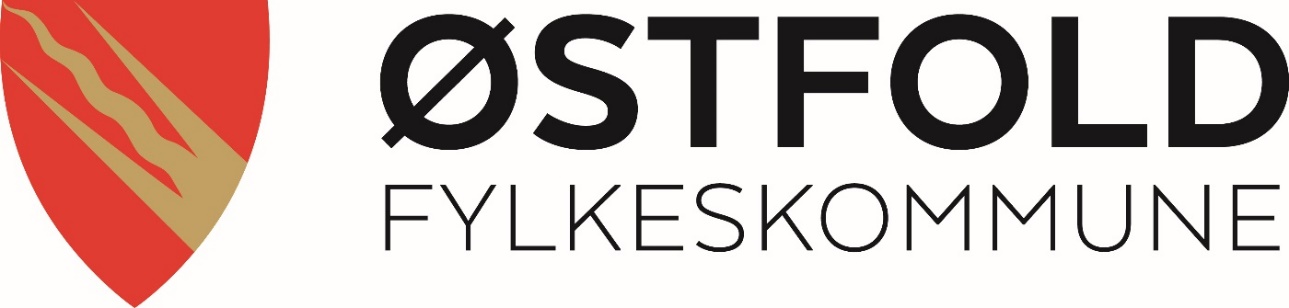 Skjema for høringsinnspill Skjema for høringsinnspill Navn:Organisasjon/sektormyndighet (om relevant):Adresse:E-post:Telefon:Dato:Vi ønsker særlig svar på følgende spørsmål:Vi ønsker særlig svar på følgende spørsmål:Er målene tydelige og ambisiøse nok?Er målene tydelige og ambisiøse nok?Savner du noen temaer, eller er det noe du mener mangler eller burde belyses bedre?Savner du noen temaer, eller er det noe du mener mangler eller burde belyses bedre?Har du forslag til forbedringer i planen?Har du forslag til forbedringer i planen?Er det noe i planen du mener det er viktig å beholde/ikke endre?Er det noe i planen du mener det er viktig å beholde/ikke endre?Har du andre kommentarer eller innspill? Har du andre kommentarer eller innspill? Har du ideer til konkrete klimatiltak eller strategier vi kan gjennomføre i Østfold?